ФЕДЕРАЦИЯ НЕЗАВИСИМЫХ ПРОФСОЮЗОВ РОССИИ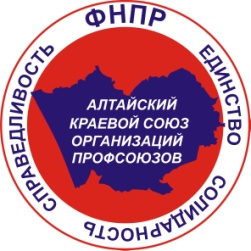 Алтайский краевой союз организаций профсоюзов(Алтайский крайсовпроф)	Отдых и оздоровление в Абхазии. 2021 год.ЧЛЕНАМ ПРОФСОЮЗОВ ФНПР и ЧЛЕНАМ ИХ СЕМЕЙСтоимость указана за 1 человека, при размещении в 2-х местном номере за 10 суток   Для расчета реальной стоимости на другие сроки направляйте запрос на расчет по адресу kurort-aksp@mail.ru или т. 65-90-73)Окончательная стоимость уточняется при оформлении (бронировании ) заказа!Возможно размещение в других объектах Абхазии по запросу.Город/объект размещенияНизкий сезон (ориентировочно- февраль- середина июня и октябрь- ноябрь)Размещение 10 суток! Стоимость за 1 человекаВысокий сезон (ориентировочно май-сентябрь)Размещение 10 суток! Стоимость за 1 человекаБагрипш, Холодная речкаПансионат «Солнечный» , номер  стандарт в коттедже 11 640 руб (3-х разовое питание)15 550 руб (3-х разовое питание)Дом отдыха  «Солнечный» , номер блочный стандарт10 200 руб (3-х разовое питание)13 100 руб (3-х разовое питание)Пансионат «Багрипш» , номер стандарт с видом на горы14 500 руб (3-х разовое питание)24 000 руб (3-х разовое питание)Гаграотель «Алекс резорт» . номер ПК21 340 руб (3-х разовое питание)39 000 руб (3-х разовое питание)Клубный отель «Амран», номер стандарт13 000 руб (питание-завтраки)30 500 руб (3-х разовое питание)Пансионат «Мидель Гагра», номер стндарт13 100 руб (3-х разовое питание)23 100 руб (3-х разовое питание)Пансионат «Колхида», номер стандарт11 500 руб (3-х разовое питание)18 600 руб (3-х разовое питание)Пицунда, МюссераОП «Пицунда», номер 1 категории с ремонтом и балконом13 100 руб (3-х разовое питание)25 700 руб (3-х разовое питание)Санаторий «Самшитовая Роща», номер стандарт22 300 руб (3-х разовое питание)38 200 руб (3-х разовое питание)31 500 руб (Базовое лечение+3-х разовое питание)47 000 руб (Базовое лечение +3-х разовое питание)Пансионат «Мюссера», номер 2 категории с видом на горы12 650 руб (3-хразовое питание)20 580 руб (3-х разовое питание)Пансионат «Литфонд», номер комфорт в главном корпусе18 000 руб (3-х разовое питание)31 300 руб (3-х разовое питание)База отдыха «Золотая бухта», номер блочный с санузлом на 6-8 номеров8 800 руб (3-х разовое питание)13 700 руб (3-х разовое питание)